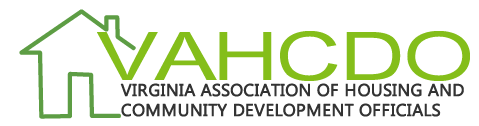 2023-2025 VAHCDO Board of DirectorsPositionNameAddressPresidentNancy TarkentonChesapeake RHA1468 S. Military HighwayChesapeake, VA 23320757-233-6411nancy_tarkenton@crhava.org Senior Vice President Keith ViersCumberland Plateau Regional Housing authority35 Fox Meadow Drive P.O. Box 1328 Lebanon, Virginia 24266276-889-4910kviers@bvu.netSecretaryTyrone FranklinWilliamsburg RHA401 Lafayette StreetWilliamsburg, VA 23185(o) 757-220-3477TFranklin@williamsburgva.govTreasurer Lance AllenStaunton RHA900 Elizabeth Miller GardensStaunton, VA 24401Phone: (540)886-3413  lallen@stauntonrha.orgVice President for Public Affairs and MembershipDonna MillsAt largedmills0918@gmail.com 
​Vice President for Community DevelopmentMary MayroseLynchburg RHA1948 Thomson DriveLynchburg, VA 24501434-485-7220 direct linemmayrose@lynchburghousing.org Vice President for Housing Luke TateVirginia Housing2709 Woodrow Avenue, Richmond, VA 23222 (804) 339-9935 Luke.tate@virginiahousing.com Vice President for Professional DevelopmentTBDVice President for Program ServicesAlisa WinstonPortsmouth RHA3116 South StreetPortsmouth, VA 23707
Phone: (757)391-2903
awinston@prha.orgPast President  Michael WongHarrisonburg RHA286 Kelley St.Harrisonburg, VA 22802Phone: (540)434-7386wongway@harrisonburgrha.comVice-President for Legislative AffairsEd WareNorfolk, VA 23510edward.ware@cox.net Vice-President at LargeJohn BohmRichmond VAjfbohm2@gmail.com Director of TrainingCarl Williamsoncwilliamson@nnrha.org Director of CommunicationsAngela Fountainangela.fountain@rrha.com Scholarship ChairWanda DanielWanda.daniel@rrha.com 